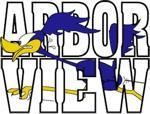 Parent Teacher CouncilAgendaSeptember 13, 2022Call to OrderApproval of Minutes President’s Report – Stephanie Furlong Treasurer’s Report – Ariel SteffensPrincipal’s Report – Mrs. BurnettFaculty Report – Mrs. Carlson & Ms. ClareyCommittee Reports	Halloween Harvest -Book Fair- Andrea Manderino/Stephanie FurlongStone Soup- Holly Redfern Liaison ReportsScouts – Girl Scouts Boy Scouts - Lupe SantillanesCheerleading - Patricia PrindibleOld BusinessBack to School Bash - PTCother?New BusinessAV PTC Co-president volunteer. Vote for approval of 8th board member.Next meeting will be held in person in the LMC at the top of the ramp. CommentsAdjournment